FAITHFEST 2017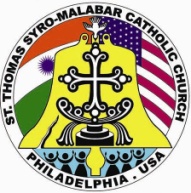 SUNDAY SCHOOL YOUTH FESTIVALSaturday, March 4 @10 amAttention: Non-stage items (crayon coloring, water color painting & pencil drawing) will be conducted on Saturday February 25 @10 am. Bible Spelling Bee will be conducted on Sunday, March 19 after the 10 am Holy Mass)FULL DETAILS ABOUT ALL COMPETITIONSGoal of Faithfest: The basic goal of Faithfest is to nurture the in-born talents of the CCD children, to inspire and motivate them to undertake spiritual challenges and to enable them showcase their God-given talents for the greater glory of God.Bible Spelling BeeThis is fun and entertaining. Contestants learn lots of Bible & Faith words and earn cash awards. Vocabulary Word Bank will be given to all registered contestants. In each group, there will be at least 3 spelling rounds with increasing difficulty level. Cash award of $200 will be given to Spelling Bee Champion, no runner up award. This will be conducted on Sunday, March 19 in full audience. Word list for Group 3 and Group 4 are published in the church website www.syromalabarphila.org/CCD/CCD Updates.Solo Song (English and Malayalam – Christian devotional preferred) Time: 5 minutes English song and Malayalam song are conducted and judged separately. Track or music accompaniments allowed. There will be no group song competition.Instrument music: Time: 5 minutes Music instruments permissible: Keys/ Strings /PercussionKeys – Piano, Key board, Organ, AccordionStrings – Electric Guitar, Acoustic Guitar, Bass Guitar, Violin, CelloPercussion – Manual Drums, Electronic Drums, Congo Drums, Tabala.Please inform which musical instrument your child is playing.Bible Reading: Any passage from the Gospel of John will be given on the spot for all groups. Time: Maximum 3 minutesBible Story Narration: Time: Maximum 3 minutes List of Bible Stories will be given to all registered contestants. Contestants have to prepare all 3 topics given. From this list, one story will be asked on the spot.Suggested Bible StoriesGroup 2 (Grades 2, 3 & 4)Jesus feeding 5000 people (Matthew 14:13-21).Jesus walking on water (Matthew 14:22-30).Jesus heels the paralytic (Mark 2:1-12).Group 3 (Grades 5, 6, 7 & 8)Temptations of Jesus (Matthew 4:1-11).The wedding at Cana (John 2:1-11).The ten lepers (Luke 17:11-19).Group 4 (Grades 9 to 12)Proclamation of faith by St. Thomas (John 20:24-29).Ascension of Jesus (Acts 1:6-11).The last supper – Institution of the Eucharist (Matthew 26:17-30).Coloring (Crayons): Art Picture will be given on the spot for crayon coloring. Contestants will have to bring their own crayons and supplies (no markers). Time: 1 hourPencil Drawing: Bring your own color pencils and supplies. Paper will be given. Time: 1 hourPainting (Water Color): Bring your own water color set and supplies. Paper will be given. Time: 1 hourThemes for the artwork: (Read the Bible reference given to get a clear picture)Contestants have to be ready for the theme/topic assigned to their group. They have to portray their artistic skills on this theme on the spot for coloring/sketching.Pencil Drawing/Sketching: Group 1: Easter flowers            Group 2: Baptism of Jesus at Jordan (Matthew 3: 13-17)	Group 3: Crucifixion of Christ at Calvary (Luke 23: 33)Painting - Water color: Group 1: Noah’s ark (Genesis 6: 6-22)Group 2: Jesus Christ- the Son of God (Matthew 16:15-17)	Group 3: Jesus, the Good Shepherd (John 10:14)          All non-stage items such as crayon coloring, pencil sketching and painting will be conducted on Saturday, February 25 at 10:00 am.Bible Characters in Costumes (Bible Character show)Time: 2 minutes For this competition, select any one character from the list below. The contestants can dress up as that character and imitate this character on stage with a dialogue presentation unique to that character. Max time allowed per contestant for presentation on stage: 2 minutesParticipants, please select the Bible Character from the following list only.Male Characters: Jesus, Moses, Abraham, St. Joseph, St. Thomas, St. Gabriel, St. Francis AssisiFemale Characters: Elizabeth, Mary Magdalene, St. Ann, Sarah, Esther –Queen of Persian King AhasuerusSign of the Cross + Basic Catholic Prayer (English): Groups 1 & 2: Grades Pre-K to 4Time: 3 minutes Group 1: Pre-K to 1: (Study all prayers from the list below. Some or all can be asked on the spot)Solemn Sign of the Cross prayer (This can be done in Malayalam as well)Our Father……………..Hail Mary…………….Prayer to Guardian AngelGroup 2: Grades 2 to 4: Prayer list.  (Study all prayers)The Angelus prayerMemorareAct of ContritionSpeech (English)Time: 3 minutes TOPIC FOR SPEECH: (any topic from the list given below will be asked on the spot) Group 3 – Grades 5, 6, 7, 8Power of Holy Spirit in your life (Luke 1:35, Acts 1:8).Influence of Confession and Holy Mass in your life.(Matthew 26:26-28, Proverbs 28:13)How will you influence your peers as a Christian? (Matthew 5:13-16, Proverbs 7:1-5)Group 4 – Grades 9 to 12Christianity: challenges and strengths in today’s world.(Romans 12:2, James 1:22-27)Science and Christianity (Romans 1:20, Psalms 111:2).Contribution of youth in strengthening Christianity (1Timothy 4: 12, 2 Timothy 2:22, Ezekiel 16:60)